ПЕРЕЧЕНЬосновных рекомендуемых рецензируемых научных изданий, в которых должны быть опубликованы основные научные результаты диссертаций на соискание ученой степени кандидата наук, на соискание ученой степени доктора наук (по состоянию на 01.02.2022 года)ПЕРЕЧЕНЬрекомендуемых рецензируемых научных изданий, в которых должны быть опубликованы основные научные результаты диссертаций, содержащие сведения, составляющие государственную тайну, на соискание ученой степени кандидата наук, на соискание ученой степени доктора наук№ п/пНаименование изданияISSNИздатель, сайтНАУЧНАЯ СПЕЦИАЛЬНОСТЬ 1.3.4. РАДИОФИЗИКА (ТЕХНИЧЕСКИЕ НАУКИ)НАУЧНАЯ СПЕЦИАЛЬНОСТЬ 1.3.4. РАДИОФИЗИКА (ТЕХНИЧЕСКИЕ НАУКИ)НАУЧНАЯ СПЕЦИАЛЬНОСТЬ 1.3.4. РАДИОФИЗИКА (ТЕХНИЧЕСКИЕ НАУКИ)НАУЧНАЯ СПЕЦИАЛЬНОСТЬ 1.3.4. РАДИОФИЗИКА (ТЕХНИЧЕСКИЕ НАУКИ)1.Электронная техника. Серия 1 «СВЧ-техника»1990-9012 Научно-производственное предприятие «Исток» имени А.И. Шокина (г. Фрязино)http://www.istokmw.ru/elektronnaya-tehnika2.Физические основы приборостроения 2225-4293 Издательство Научно-технологический центр уникального приборостроения РАН (г. Москва)http://red.jfop.ru/3.Научное приборостроение 0868-5886Институт аналитического приборостроения РАН (г. Санкт-Петербург) http://iairas.ru/magazine.php4.Вестник Санкт-Петербургско-го университета. Серия 4. Физика. Химия 1024-8579Издательство Санкт-Петербургского университетаhttp://hep.phys.spbu.ru/vestnik/5.Нанотехнологии: разработка, применение – XXI век 2225-0980ООО «Издательское предприятие редакции журнала «Радиотехника» (г. Москва)http://www.radiotec.ru/journal_section/176.Радиотехника0033-8486ООО «Издательское предприятие редакции журнала «Радиотехника» (г. Москва) http://www.radiotec.ru/journal_section/17.Сборник научных трудов «Гетеромагнитная микроэлектроника»1810-9594 ОАО «Институт критических технологий» (г. Саратов)http://www.oao-tantal.ru/publications.php?cat=798.Сибирский физический журнал (До 01.11.2017 г. наименование в Перечне Вестник Новосибирского государственного университета. Серия: Физика. ISSN 1818-7994) 2541-9447 Новосибирский государственный университет https://nguphys.elpub.ru/jour9.Электронная техника. Серия 2. Полупроводниковые приборы 2073-8250 ОАО Научно-производственное предприятие Пульсар (г. Москва)http://j.pulsarnpp.ru/index.php/ruНАУЧНАЯ СПЕЦИАЛЬНОСТЬ 2.2.16. РАДИОЛОКАЦИЯ И РАДИОНАВИГАЦИЯ (ТЕХНИЧЕСКИЕ НАУКИ)НАУЧНАЯ СПЕЦИАЛЬНОСТЬ 2.2.16. РАДИОЛОКАЦИЯ И РАДИОНАВИГАЦИЯ (ТЕХНИЧЕСКИЕ НАУКИ)НАУЧНАЯ СПЕЦИАЛЬНОСТЬ 2.2.16. РАДИОЛОКАЦИЯ И РАДИОНАВИГАЦИЯ (ТЕХНИЧЕСКИЕ НАУКИ)НАУЧНАЯ СПЕЦИАЛЬНОСТЬ 2.2.16. РАДИОЛОКАЦИЯ И РАДИОНАВИГАЦИЯ (ТЕХНИЧЕСКИЕ НАУКИ)1.Новости навигации 2223-0475Научно-технический центр современных навигационных технологий «Интернавигация» (г. Москва) http://internavigation.ru/zhurnal-novosti-navigatsii2.Оборонный комплекс – науч-но-техническому прогрессу России – научно-технический журнал 1729-6552 ФГУП «НТЦ Оборонного комплекса «Компас» (г. Москва)http://i-vimi.ru/editions/detail.php?SECTION_ID=1603.Информация и Космос2072-9804 Санкт-Петербургская научно-техническая общественная организация «Институт телекоммуникаций» (г. Санкт-Петербург) http://www.infokosmo.ru/4.Вестник Концерна ВКО «Ал-маз -Антей» (До 14.03.2017 г. наименование в Перечне Вестник Концерна ПВО «Алмаз - Антей» ISSN 2221-1179) 2542-0542 АО «Концерна ВКО «Алмаз-Антей» (г. Москва)http://journal.almaz-antey.ru5.Известия высших учебных заведений России. Радиоэлектроника1993-8985 Санкт-Петербургский государственный электротехнический университет «ЛЭТИ» им. В.И. Ленина Ульянова (Ленина) (г. Санкт-Петербург) http://re.eltech.ru6.Антенны 0320-9601 ООО «Издательское предприятие редакции журнала «Радиотехника» (г. Москва) http://www.radiotec.ru/journal_section/37.Вестник воздушно-космической обороны 2311-830Х ПАО Научно-производственное объединение «Алмаз» имени академика А.А. Расплетина (г. Москва)https://raspletin.com/nots/organizatsija-nauchno-tehnicheskih-konferentsij-i-publikatsij/vestnik-vko8.Навигация и гидрография 2220-0983АО ГНИНГИ (г. Санкт-Петербург) http://gningi.ru/index.php/publications9.Радиотехника 0033-8486ООО «Издательское предприятие редакции журнала «Радиотехника» (г. Москва) http://www.radiotec.ru/journal_section/110.Ракетно-космическое приборостроение и информационные системы 2409-0239 АО «Российские космические системы» (г. Москва) http://spacedevice.ru/nomera-zhurnala/11.Труды учебных заведений связи 1813-324X Санкт-Петербургский государственный университет телекоммуникаций им. проф. М.А. Бонч-Бруевича (г. Санкт-Петербург) http://tuzs.sut.ru12.Электронная техника. Серия 1 «СВЧ-техника»1990-9012 Научно-производственное предприятие «Исток» имени А.И. Шокина  (г. Фрязино)http://www.istokmw.ru/elektronnaya-tehnika13.Вестник связи 0320-8141 АО Информационное и рекламно-издательское агентство по связи и информатике (ИРИАС) (г. Москва)http://www.vestnik-sviazy.ru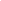 14.Вопросы радиоэлектроники 2218-5453 Центральный научно-исследовательский институт экономики, систем управления и информации «Электроника» (г. Москва) https://vre.instel.ru/jour15.Доклады Томского государст-венного университета систем управления и радиоэлектроники 1818-0442 Томский государственный университет систем управления и радиоэлектроникиhttps://journal.tusur.ru16.Информационно-измеритель-ные и управляющие системы 2070-0814 ООО «Издательское предприятие редакции журнала «Радиотехника» (г. Москва)http://www.radiotec.ru/journal_section/917.Информационно-управляющие системы 1684-8853 Санкт-Петербургский государственный университет аэрокосмического приборостроения (г. Санкт-Петербург)http://i-us.ru18.Космические аппаратыи технологии 2618-7957 Ассоциация «Технологическая платформа «Национальная информационная спутниковая система» (г. Железногорск) http://www.journal-niss.ru19.Космонавтика и ракетостроение 1994-3210Центральный научно-исследовательский институт машиностроения (г. Королёв) https://tsniimash.ru/science/publications/20.Научный журнал «Моделирование, оптимизация и информационные технологии» 2310-6018 Воронежский институт высоких технологий (г. Воронеж) http://moit.vivt.ru21.Проектирование и технология электронных средств 2071-9809 ФГБОУ ВО «Владимирский государственный университет имени Александра Григорьевича и Николая Григорьевича Столетовых» (г. Владимир) http://ptes.vlsu.ru22.Радиопромышленность 2413-9599Центральный научно-исследовательский институт экономики, систем управления и информации «Электроника» (г. Москва) http://www.radioprom.org23.Радиотехнические и телекоммуникационные системы 2221-2574 ФГБОУ ВО «Владимирский государственный университет имени Александра Григорьевича и Николая Григорьевича Столетовых (г. Владимир) http://rts-md.com24.Системы управления и информационные технологии 1729-5068 Воронежский государственный технический университет(г. Воронеж) http://www.sbook.ru/suit25.Технологии электромагнитной совместимости 1729-2670 ООО «Издательский Дом Технологии»(г. Москва)http://emc-journal.ru26.Успехи современной радиоэлектроники 2070-0784 ООО «Издательское предприятие редакции журнала «Радиотехника» (г. Москва) http://www.radiotec.ru/journal_section/427.Цифровая обработка сигналов 1684-2634 Российское научно-техническое общество радиотехники, электроники и связи им. А.С. Попова (г. Москва)http://www.dspa.ruНАУЧНАЯ СПЕЦИАЛЬНОСТЬ 2.5.22. УПРАВЛЕНИЕ КАЧЕСТВОМ ПРОДУКЦИИ. СТАНДАРТИЗАЦИЯ. ОРГАНИЗАЦИЯ ПРОИЗВОДСТВА (ТЕХНИЧЕСКИЕ НАУКИ)НАУЧНАЯ СПЕЦИАЛЬНОСТЬ 2.5.22. УПРАВЛЕНИЕ КАЧЕСТВОМ ПРОДУКЦИИ. СТАНДАРТИЗАЦИЯ. ОРГАНИЗАЦИЯ ПРОИЗВОДСТВА (ТЕХНИЧЕСКИЕ НАУКИ)НАУЧНАЯ СПЕЦИАЛЬНОСТЬ 2.5.22. УПРАВЛЕНИЕ КАЧЕСТВОМ ПРОДУКЦИИ. СТАНДАРТИЗАЦИЯ. ОРГАНИЗАЦИЯ ПРОИЗВОДСТВА (ТЕХНИЧЕСКИЕ НАУКИ)НАУЧНАЯ СПЕЦИАЛЬНОСТЬ 2.5.22. УПРАВЛЕНИЕ КАЧЕСТВОМ ПРОДУКЦИИ. СТАНДАРТИЗАЦИЯ. ОРГАНИЗАЦИЯ ПРОИЗВОДСТВА (ТЕХНИЧЕСКИЕ НАУКИ)1.Вестник Концерна ВКО «Ал-маз-Антей» (До 14.03.2017 г. наименование в Перечне Ве-стник Концерна ПВО «Алмаз - Антей» ISSN 2221-1179) 2542-0542 АО «Концерн ВКО «Алмаз – Антей»(г. Москва)http://journal.almaz-antey.ru/jour2.Вестник Санкт-Петербург-ского государственного университета технологии и дизайна. Серия 4. Промышленные технологии 2619-0729 Санкт-Петербургский государственный университет технологии и дизайнаhttp://journal.prouniver.ru/vestnik/vestnik-editorial-board/seriya-4-promyshlennye-tehnologi/3.Оборонный комплекс – на-учно-техническому прогрессу России – научно-техничес-кий журнал 1729-6552 ФГУП «НТЦ Оборонного комплекса «Компас» (г. Москва)http://izdat.ntckompas.ru/editions/detail.php?SECTION_ID=1604.Научный вестник оборонно-промышленного комплекса России 2410-4124 Всероссийский научно-исследовательский институт «Центр» (г. Москва)https://vniicentr.ru/magazines/nauchnyy-vestnik-oboronno-promyshlennogo-kompleksa-rossii/5.Автоматизация в промышленности 1819-5962 ООО Издательский дом «ИнфоАвтоматизация»(г. Москва)http://www.avtprom.ru5.Автоматизация в промышленности 1819-5962 ООО Издательский дом «ИнфоАвтоматизация»(г. Москва)http://www.avtprom.ru6.Автоматизация. Современные технологии 0869-4931ООО «Издательство «Инновационное машиностроение»(г. Москва) http://www.mashin.ru/eshop/journals/avtomatizaciya_i_sovremennye_tehnologii/7.Вестник Московского авиационного института0869-6101 Федеральное государственное бюджетное образовательное учреждение высшего образования Московский авиационный институт (национальный исследовательский университет)http://www.vestnikmai.ru8.Вестник Московского государственного технического университета им. Н.Э. Баумана. Серия «Машиностроение»0236-3941 Московский государственный технический университет им. Н.Э. Баумана (национальный исследовательский университет) (Москва)http://vestnikmach.ru/9.Вестник Самарского университета. Аэрокосмическая техника, технологии и машиностроение (До 30.12.2016 г. наименование в Перечне Вестник Самарского государственного аэрокосмического университета имени академика С.П. Королева (национального исследовательского университета) ISSN 1998-6629) 2542-0453 Самарский национальный исследовательский университет им. акад. С.П. Королева (Самара) https://journals.ssau.ru/vestnik/10.Гальванотехника и обработка поверхности 0869-5326 ООО «Гальванотех» (г. Москва) http://www.galvanotehnika.info11.Качество и жизнь 2312-5209 Межрегиональная общественная организация «Академия проблем качества» (г. Москва)http://www.ql-journal.ru11.Качество и жизнь 2312-5209 Межрегиональная общественная организация «Академия проблем качества» (г. Москва)http://www.ql-journal.ru12.Качество. Инновации. Образование 1999-513X Фонд Европейский центр по качеству (некоммерческая организация) (г. Москва)http://www.quality-journal.ru12.Качество. Инновации. Образование 1999-513X Фонд Европейский центр по качеству (некоммерческая организация) (г. Москва)http://www.quality-journal.ru13.Компетентность 1993-8780 Академия стандартизации, метрологии и сертификации (г. Москва)http://www.asms.ru/struktura/magazine/izdatelstvo/14.Контроль качества продукции 2541-9900 ООО «РИА «Стандарты и Качество» (г. Москва) https://ria-stk.ru/mos/about.php15.Литейное производство 0024-449X ООО «Литейное производство» (г. Москва)http://www.foundrymag.ru16.Наука и бизнес: пути развития 2221-5182Межрегиональная общественная организация «Фонд развития науки и культуры» (г. Москва)http://globaljournals.ru16.Наука и бизнес: пути развития 2221-5182Межрегиональная общественная организация «Фонд развития науки и культуры» (г. Москва)http://globaljournals.ru17.Проблемы машиностроения и автоматизации 0234-6206 Институт машиноведения имени А.А. Благонравова РАН (г. Москва http://www.imash.ru/publishing/journal2/17.Проблемы машиностроения и автоматизации 0234-6206 Институт машиноведения имени А.А. Благонравова РАН (г. Москва http://www.imash.ru/publishing/journal2/18.Русский инженер 2074-9252 Московская конфедерация промышленников и предпринимателей (работодателей) (г. Москва)http://www.pressmk.ru/18.Русский инженер 2074-9252 Московская конфедерация промышленников и предпринимателей (работодателей) (г. Москва)http://www.pressmk.ru/19.Современные наукоемкие технологии 1812-7320 ООО «Издательский дом «Академия естествознания» (г. Пенза) http://www.top-technologies.ru20.Справочник. Инженерный журнал 0203-347XООО Издательский дом «Спектр» (г. Москва)http://www.handbook-j.ru21.Стандарты и качество0038-9692 ООО РИА "Стандарты и качество" (Москва)Всероссийская организация качества (Москва)Федеральное агентство по техническому регулированию и метрологии (Москва) http://ria-stk.ru/stq/detail.php22.Технология машиностроения 1562-322X ООО Издательский центр «Технология машиностроения» (г. Москва)http://www.ic-tm.ru/info/tekhnologiya_mashinostroeniya_22.Технология машиностроения 1562-322X ООО Издательский центр «Технология машиностроения» (г. Москва)http://www.ic-tm.ru/info/tekhnologiya_mashinostroeniya_23.Фундаментальные и прикладные проблемы техники и технологии 2073-7408 Орловский государственный университет им. И.С. Тургенева (г. Орёл) http://oreluniver.ruНАУЧНАЯ СПЕЦИАЛЬНОСТЬ 6.2.1. ВООРУЖЕНИЕ И ВОЕННАЯ ТЕХНИКА  (ТЕХНИЧЕСКИЕ НАУКИ)НАУЧНАЯ СПЕЦИАЛЬНОСТЬ 6.2.1. ВООРУЖЕНИЕ И ВОЕННАЯ ТЕХНИКА  (ТЕХНИЧЕСКИЕ НАУКИ)НАУЧНАЯ СПЕЦИАЛЬНОСТЬ 6.2.1. ВООРУЖЕНИЕ И ВОЕННАЯ ТЕХНИКА  (ТЕХНИЧЕСКИЕ НАУКИ)НАУЧНАЯ СПЕЦИАЛЬНОСТЬ 6.2.1. ВООРУЖЕНИЕ И ВОЕННАЯ ТЕХНИКА  (ТЕХНИЧЕСКИЕ НАУКИ)1.Армия и общество2304-9677Издательство «Армия и общество» (г. Москва)http://arm-ob.ru/press2.Аэрокосмический научный журнал 2413-0982 ФГБОУ ВО Московский государственный технический университет имени Н.Э. Баумана (Национальный исследовательский университет)(г. Москва)http://aerospjournal.ru3.Вестник Академии военных наук 2073-8641 Академия военных наук (г. Москва)http://www.avnrf.ru/4.Вестник военного права2541-7622 федеральное государственное казенное военное образовательное учреждение высшего образования "Военный университет" Министерства обороны Российской Федерации (г. Москва)http://www.vestnik-vp.ru  5.Военная мысль0236-2058Министерство обороны РФ (г. Москва) https://vm.ric.mil.ru/6.Военный академический журнал2311-6668федеральное государственное казенное военное образовательное учреждение высшего образования "Военный университет" Министерства обороны Российской Федерации (г. Москва)http://ВАЖ-ВУ.РФ7.Военный инженер2500-1647Фонд содействия развитию Военного института (инженерно-технического) «ВИТУ» (г. Санкт-Петербург)http://viit.spb.ru/military_engineer8.Электронное периодическое издание «Воздушно-космиче-ские силы. Теория и практика»2500-4352 ФГКВОУ ВО «Военный учебно-научный центр Военно-воздушных сил «Военно-воздушная академия имени профессора Н.Е. Жуковского и Ю.А. Гагарина» МО РФ (г. Воронеж)https://vva.mil.ru/Izdaniay/VKS-teoriya-i-praktika9.Вооружение и экономика2071-015146 ЦНИИ МО РФ, РАРАН, Региональная общественная организация «Академия проблем военной экономики и финансов»  (г. Москва) http://www.viek.ru10.Вопросы оборонной техники. Научно-технический журнал. Серия 16. Технические средст-ва противодействия терроризму 2306-1456 НПО специальных материалов, ФГУП «Научно-технический центр «Информтехника» (г. Санкт-Петербург) http://www.vot16.ru11.Известия Российской Академии Ракетных и Артиллерийских Наук 2075-3608 Научно-производственное объединение специальных материалов (Санкт-Петербург)Российская академия ракетных и артиллерийских наук (Москва)  http://www.iraran.ru12.Морской сборник0134-9236 ФГБУ «РИЦ"Красная звезда» Минобороны России (Москва)  http://milportal.ru/voenny-j-portal/zhurnal-morskoj-sbornik13.Научно-технический журнал «Электропитание» 2541-8882 Ассоциация разработчиков, изготовителей и потребителей средств электропитания «Электропитание» (г. Москва)http://elpit.ru/magazine14.Научные и образовательные проблемы гражданской защиты 2079-7001 ФГБВОУ ВО «Академия гражданской защиты» Министерства Российской Федерации по делам гражданской обороны, чрезвычайным ситуациям и ликвидации последствий стихийных бедствий»(г. Химки)http://www.amchs.ru15.Научный вестник оборонно-промышленного комплекса России 2410-4124 Всероссийский научно-исследовательский институт «Центр» (г. Москва) https://vniicentr.ru/magazines/nauchnyy-vestnik-oboronno-promyshlennogo-kompleksa-rossii/16.Системы управления, связи и безопасности 2410-9916 Корпорация Интел Групп (г. Санкт-Петербург) http://sccs.intelgr.com17.Стратегическая стабильность 1680-2772 ЗАО «Передовые специальные технологии и материалы» (г. Юбилейный)http://www.sipria.ru/ss.html18.Труды 25 ГосНИИ МО РФ 2313-703725 ГосНИИ химотологии МО РФ (г. Москва) http://ens.mil.ru/science/SRI/infrmation.htm?id=10993@morfOrgScience19.Труды Военно-космической академии имени А.Ф. Можайского2218-5429 ФГБВОУ ВО МО РФ Военно-космическая академия им. А.Ф. Можайского (г. Санкт-Петербург) http://trudvka.ru№ п/пНаименование изданияISSNНаучные специальности и соответствующие им отрасли науки, по которым присуждаются ученые степениИздатель1.Вестник Концерна ВКО «Алмаз-Антей» (До 14.03.2017 г. наименование в Перечне Вестник Концерна ПВО «Алмаз - Антей» ISSN 2221-1179) -1.3.4. Радиофизика (технические науки),2.2.16. Радиолокация и радионавигация (технические науки),2.5.22. Управление качеством продукции. Стандартизация.Организация производства,6.2.1. Вооружение и военная техникаАО «Концерн ВКО «Алмаз – Антей»(г. Москва)2.Научный вестник оборонно-промышленного комплекса России-1.3.4. Радиофизика (технические науки),2.2.16. Радиолокация и радионавигация (технические науки),2.5.22. Управление качеством продукции. Стандартизация.Организация производства,6.2.1. Вооружение и военная техникаВсероссийский научно-исследовательский институт «Центр» (г. Москва)3.Труды 4 ЦНИИ Минобороны России-6.2.1. Вооружение и военная техника4 ЦНИИ МО РФ(г. Москва)4.Военная мысль-6.1. Военные наукиМинистерство обороны РФ(г. Москва)